Publicado en Madrid, 12 de agosto del 2019 el 12/08/2019 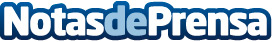 Schréder, participa en un proyecto pionero en el ámbito de las Smart Cities en EspañaLa ciudad de Alcoi fue seleccionada por el ‘Digital Cities Challenge’, un programa que ofrecerá asesoramiento a 15 ciudades europeas para implementar y desarrollar políticas digitales con el fin de acelerar la transformación digital incidiendo positivamente en la ciudadaníaDatos de contacto:Marta949325080 Nota de prensa publicada en: https://www.notasdeprensa.es/schreder-participa-en-un-proyecto-pionero-en Categorias: Valencia E-Commerce Software Construcción y Materiales Digital Actualidad Empresarial http://www.notasdeprensa.es